   ТОМСКАЯ ОБЛАСТЬМОЛЧАНОВСКИЙ РАЙОНСОВЕТ МОГОЧИНСКОГО СЕЛЬСКОГО ПОСЕЛЕНИЯРЕШЕНИЕ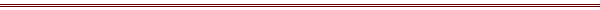 от 29 ноября 2022г.  		                			                      	№182О результатах выборов Главы Могочинского сельского поселения29 ноября 2022 годаНа основании данных первых экземпляров протоколов  избирательной комиссии об итогах голосования 29 ноября 2020 года и в соответствии со статьей 70 Федерального закона от 12.06.2002 № 67-ФЗ «Об основных гарантиях избирательных прав и права на участие в референдуме граждан Российской Федерации», с частью 1,  с пунктом «а» части 2 статьи 66 Закона Томской области от 14.02.2005 № 29-ОЗ              «О муниципальных выборах в Томской области», на основании Совет Депутатов  Могочинского сельского поселенияРЕШИЛ: 1. Утвердить протокол Муниципальной избирательной комиссии Могочинского сельского поселения о результатах выборов Главы Могочинского сельского поселения 29 ноября 2022 года. 2. Считать избранным Главой Могочинского сельского поселения Такленка Артема Андреевича, получившего 9 (90 %) голосов участников Совета депутатов Могочинского сельского поселения, принявших участие в выборах Главы Могочинского сельского поселения 01 декабря 2020 года.         3. Опубликовать настоящее решение в информационном бюллетене и разместить на официальном сайте муниципального образования Могочинское сельское поселение www.mogochino.ru .        4. Настоящее решение вступает в силу после его официального опубликования.Секретарь Совета Могочинского сельского поселения                                                                                  Л.И. МироваПредседатель Совета Могочинского сельского поселения                                                                                  А.В. Беляев